VABILO NA ZOOM DELAVNICE IZ RODA V RODUčenci, Matej in Katarina vas obveščata, da bodo od tega tedna dalje zoom delavnice za naš projekt vsako sredo ob 9.00.Dostopne bodo na isti povezavi kot doslej. Za vsak slučaj vam jo še enkrat posredujem:https://us02web.zoom.us/j/659462501?pwd=NlUvTk4xWkQvbktnZGFvQWxqVyt0dz09 geslo 141481Se vidimo!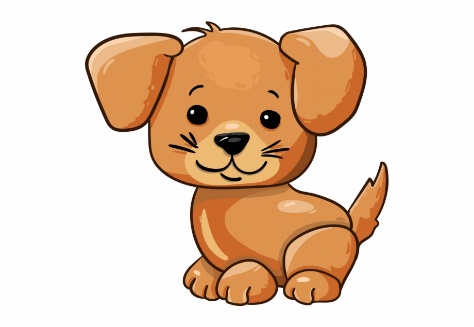 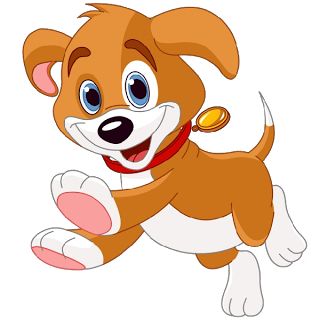 